§7.  General jurisdiction; control of recordsThe Supreme Judicial Court may exercise its jurisdiction according to the common law not inconsistent with the Constitution or any statute, and may punish contempts against its authority by fine and imprisonment, or either, and administer oaths. It has general superintendence of all inferior courts for the prevention and correction of errors and abuses where the law does not expressly provide a remedy and has control of all records and documents in the custody of its clerks. Whenever justice or the public good requires, it may order the expunging from the records and papers on file in any case which has gone to judgment of any name or other part thereof unnecessary to the purpose and effect of said judgment. It may issue all writs and processes, not within the exclusive jurisdiction of the Superior Court, necessary for the furtherance of justice or the execution of the laws in the name of the State under the seal of said court, attested by any justice not a party or interested in the suit and signed by the clerk.The State of Maine claims a copyright in its codified statutes. If you intend to republish this material, we require that you include the following disclaimer in your publication:All copyrights and other rights to statutory text are reserved by the State of Maine. The text included in this publication reflects changes made through the First Regular and First Special Session of the 131st Maine Legislature and is current through November 1. 2023
                    . The text is subject to change without notice. It is a version that has not been officially certified by the Secretary of State. Refer to the Maine Revised Statutes Annotated and supplements for certified text.
                The Office of the Revisor of Statutes also requests that you send us one copy of any statutory publication you may produce. Our goal is not to restrict publishing activity, but to keep track of who is publishing what, to identify any needless duplication and to preserve the State's copyright rights.PLEASE NOTE: The Revisor's Office cannot perform research for or provide legal advice or interpretation of Maine law to the public. If you need legal assistance, please contact a qualified attorney.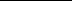 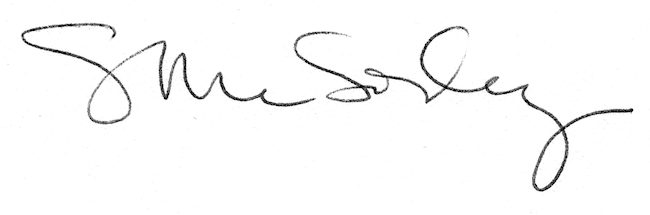 